新 书 推 荐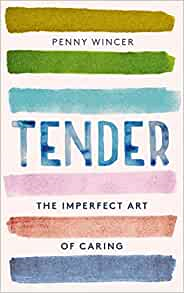 中文书名：《温柔:不完美的关怀艺术》英文书名：TENDER: The Imperfect Art of Caring 作    者：Penny Wincer出 版 社：Coronet代理公司：RML/ANA/Cindy Zhang页    数：288页出版时间：2020年6月代理地区：中国大陆、台湾审读资料：电子稿类    型：传记回忆录/非小说内容简介：在人生的任何一个阶段，我们都有可能面对需要照顾他人的情况，不管是父母、孩子还是伴侣。据估计，仅在英国就有700万人每天陪在他们需要看护的父母、孩子或伴侣身边，在世界各地更有数百万这样的人。而且，这些没有报酬、默默无闻的人的数量一直在增加。在《温柔:不完美的关怀艺术》一书中，彭妮·温克（Penny Wincer）将自己作为护理者的经验与他人的经验结合起来，提供了真实、可借鉴的帮助和见解，以应对我们许多人正在或将在某个时刻面临的情况。彭妮·温克曾两次扮演过这个角色：第一次是照顾她的母亲，现在是单亲妈妈照顾她患有自闭症的儿子。《温柔》一书向我们阐释了照顾自己是照顾他人的基础，以及我们需要培养坚韧的品质，否则我们可能会觉得这是一项令人精疲力尽的工作。彭妮将自己的生活经历与韧性、完美主义和自我同情的研究交织在一起，她将其他护理者的故事与那些得到帮助的人结合在一起，提供了一个令人惊喜且充满希望的视角。作者简介：彭妮·温克（Penny Wincer）在澳大利亚墨尔本长大。在墨尔本大学获得电影和创意写作学位后，她坐上了飞往伦敦的飞机。二十年后她仍然生活在这里。在做了多年的室内设计和时尚生活摄影师之后，佩妮又开始写作了。她为许多流行的育儿博客、在线报纸、以及《红色》杂志社撰稿，并在一本关于与孩子一起旅行的旅行文集中发表了一篇文章。她和她的两个孩子住在伦敦南部。媒体评价:“《温柔》是一本极其重要的书，作者无所畏惧、慷慨大方，对爱一个人的真正含义充满了智慧的见解。”---《三叶草》（CLOVER STROUD）“一本好书：富有同情心、诚实、深思熟虑、真诚助人……这将使许多人受益。”---凯瑟琳·梅（KATHERINE MAY），《过冬》（WINTERING）的作者“对于任何隐形护理人员或任何想要学习如何更好地支持他们所爱的人的人来说，这是一个非常宝贵的工具……我们都有很多很多东西要从佩妮美丽、睿智、迷人、体贴的话语中学到。”---斯佳丽·柯蒂斯（SCARLETT CURTIS），《星期日泰晤士报》（Sunday Times）畅销书作家“感人至深，文笔优美，细致入微，充满智慧，对爱的核心矛盾时刻保持警惕。这是一本非常重要的书，不仅对现在就是或未来成为看护者如此，对那些学会接受生活会与我们的愿望背道而驰的人也是如此。”---奥利维亚·苏季奇（OLIVIA SUDJIC），《曝光》（EXPOSURE）的作者谢谢您的阅读！请将回馈信息发至：张滢（Cindy Zhang)安德鲁·纳伯格联合国际有限公司北京代表处北京市海淀区中关村大街甲59号中国人民大学文化大厦1705室，100872电 话：010-82504506传 真：010-82504200Email:  Cindy@nurnberg.com.cn 网 址: http://www.nurnberg.com.cn 新浪微博：http://weibo.com/nurnberg 豆瓣小站：http://site.douban.com/110577/ 微信订阅号：安德鲁书讯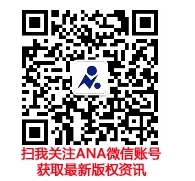 